How to connect Windows 8 Mail to MCC’s Mail ServerLaunch MailBring up Charms (Swipe in from the Right side of the screen on a touch screen or Press Windows Key+C on a keyboard) and select settings.Select AccountsSelect Add an AccountSelect Exchange or Office 365Click on More OptionsEnter the following information into each field (see picture below for an example):Email Address: Your full MCC email addressServer Address: mymail.monroecc.eduDomain: monroecc.eduUsername: your MCC usernamePassword: your MCC passwordClick or tap ConnectIf you are prompted to allow the server to manage this computer select allow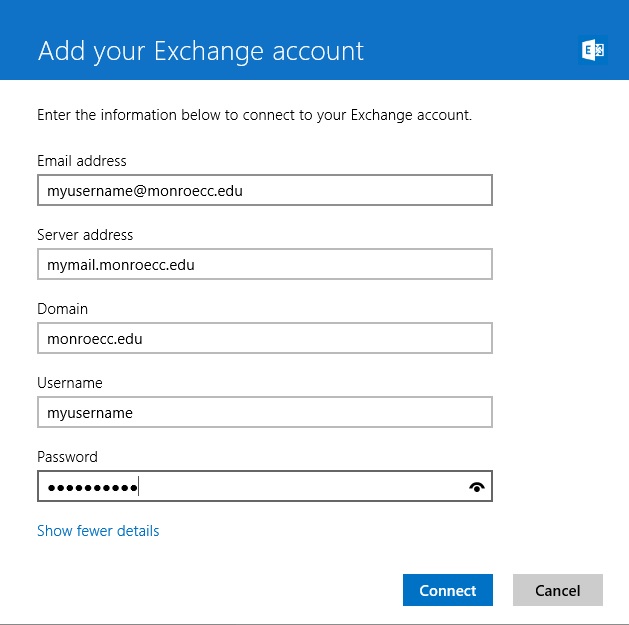 